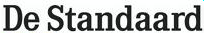 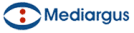 20-12-2011, p.19Antwerpen, Limburg, Oost-Vlaanderen, Vlaams-Brabant/Brussel, West-VlaanderenHet BHV van de gezondheidszorg Waarompsychotherapie nog steeds niet terugbetaald wordtAntwerpen, Limburg, Oost-Vlaanderen, Vlaams-Brabant/Brussel, West-VlaanderenHet BHV van de gezondheidszorg Waarompsychotherapie nog steeds niet terugbetaald wordtVEERLE BEEL'Vlaanderen doet wat het kan binnen zijn bevoegdheid om de geestelijke gezondheidszorg beter toegankelijk te maken', zei de Vlaamse minister van Welzijn Jo Vandeurzen (CD&V) zaterdag op de gezondheidsconferentie suïcidepreventie. In overleg met federaal minister van Gezondheid, Laurette Onkelinx (PS), zijn de voorbije jaren 'bedden' uit de psychiatrie verhuisd naar campussen van lokale ziekenhuizen. En er zijn in zeven regio's experimentele projecten goedgekeurd waarbij psychologen worden toegevoegd aan de eerstelijnsgezondheidszorg. Maar verder dan dat kan hij niet gaan. Vandeurzen kan als Vlaams minister niet zelf beslissen over de terugbetaling van psychotherapie of de erkenning van beroepsgroepen die psychotherapie mogen uitvoeren. Dat is federale materie. Meer nog, het is uiterst complexe federale materie, die al vijftien jaar steeds weer in de knoop draait.'De psychotherapeut bestaat niet': zo luidde de titel van een stuk dat Bob Cools, directeur van het centrum geestelijke gezondheidszorg De Pont in Mechelen, vijf jaar geleden schreef in het Tijdschrift Klinische Psychologie. Titel én de inhoud van het stuk, over de impasse waarin de zaak is verzeild, blijven vandaag overeind.Meerdere ministers hebben geprobeerd om een oplossing te vinden: onder anderen Magda Aelvoet, die vastliep op een Franstalig non, en ten langen leste ook Rudy Demotte, die dan weer een nee te horen kreeg aan Vlaamse kant. In Franstalig België wilde men de psychotherapeuten erkennen los van de basisopleiding die ze genoten. Vlamingen zien de psychotherapie als een specialisme voor gezondheidsberoepen. Ze worden in die visie gesteund door de Hoge Raad voor de Gezondheid, die zich in 2005 hierover uitsprak.Dat brengt ons bij de tweede angel in dit dossier. Op vraag van de artsen, die hun monopolie willen beschermen, wordt maar een beperkt aantal beroepsgroepen als gezondheidsberoep erkend: verpleegkundigen, ergotherapeuten, kinesitherapeuten, vroedvrouwen, tandartsen. Deze beroepen staan in principe onder het gezag van de arts, die patiënten doorverwijst.Als men nu de psychotherapie als specialisme zou erkennen, zou dat tot de merkwaardige situatie leiden dat een verpleegkundige met een bijkomende therapie-opleiding mogelijk erkend wordt, en een klinisch psycholoog, een seksuoloog of een orthopedagoog die zo'n opleiding volgen, niét.Dus moeten die drie titels eerst als gezondheidsberoep erkend worden, zegt Bob Cools, die eerste adviseur was bij de federale en later bij de Vlaamse minister van Volksgezondheid. Al die jaren was hij bij dit dossier betrokken, en zag hij hoe er maar geen beweging in kwam.'Ik zie niet in hoe de Vlaamse minister dit nu ineens rap zou kunnen regelen. Ik was een beetje ontgoocheld toen ik hem dat zaterdag hoorde zeggen. Zo simpel is het niet. Ik ben ook ontzettend ontgoocheld in het feit dat het parlement in de 541 dagen van de regeringsvorming geen enkel initiatief heeft genomen hieromtrent, met uitzondering van een N-VA-resolutie die de bal terugkaatste naar de regering. Minister Onkelinx heeft uitdrukkelijk gesteld dat ze het initiatief aan het parlement overlaat. Zij wil haar tanden hier niet op stukbijten, zoals Demotte heeft gedaan. Maar ook in het parlement was dit blijkbaar voor niemand prioritair. Ook niet voor de partij van Vandeurzen.'Nochtans zegt iedereen al jaren dat terugbetaling drempelverlagend zou werken, en dat dat heilzaam zou zijn in de strijd tegen het hoge suïcidecijfer in ons land.De Christelijke Mutualiteit nam als eerste ziekenfonds het initiatief om het dan maar zelf te regelen, via de aanvullende verzekering. Kinderen en jongeren tot 18 jaar, en sinds dit jaar ook jongvolwassenen tot 25 jaar, krijgen de helft van de therapiekosten terugbetaald tot een maximum per sessie van 30 euro, en dit voor zes sessies. In 2010 is voor 360.000 euro aan terugbetalingen gedaan. 'We engageren ons om de zorg dichter bij de mensen te brengen. En als we hiermee aantonen dat de nood hoog is, is dat meegenomen', zegt CM-voorzitter Marc Justaert. 'Het kan voor de overheid een aansporing zijn om hier eindelijk eens werk van te maken. Zij laat hier al jaren een gat vallen.'De CM heeft zelf regels opgesteld op basis waarvan ze al dan niet terugbetaalt. Ze heeft een lijst met nu ruim 700 psychotherapeuten, die voordien minstens een bachelor in de menswetenschappen behaalden. Het zijn dus niet allemaal psychologen of seksuologen. 'Wij kiezen ervoor om psychotherapie als een specialisme te zien', zegt Rik Dessein van CM. Het socialistische ziekenfonds hanteert dan weer het criterium dat ze terugbetalen indien de therapeut een psychologendiploma op zak heeft. Er is geen bijkomende therapie-opleiding vereist. En zo blijft de impasse duren. © Corelio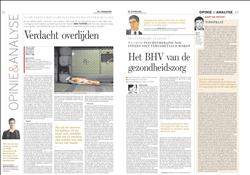 